Uppgifter block 2, del 4: Gift- och droganalyser med olika kromatografiska metoderFörklara tillvägagångssättet vid analys med tunnskiktskromatografi och förklara även hur okända ämnen kan identifieras med den metoden. I din förklaring bör du ta med begreppet ”Rf-värde”. Beskriv hur droger i ett urinprov kan identifieras med hjälp av HPLC. I din förklaring bör du ta med begreppet retentionstid och en beskrivning av de delar som ingår i en HPLC-apparat.
Beskriv hur gifter i ett vätskeprov kan identifieras med hjälp av GC. I din förklaring bör du ta med begreppet retentionstid och en beskrivning av de delar som ingår i en GC-apparat.Vilka egenskaper måste ett ämne ha om det ska kunna identifieras med hjälp av GC? Varför kan HPLC användas för att analysera fler ämnen jämfört med GC? 
Ett prov som innehåller nedanstående ämnen körs i en HPLC. 
Vilket ämne får längst resp. kortast retentionstid om vi använder oss av en polär stationär fas inuti kolonnen? Motivera.Vilket ämne får längst resp. kortast retentionstid om vi istället använder oss av en opolär stationär fas inuti kolonnen? Motivera. 
Ett prov som innehåller nedanstående ämnen körs i en GC. Vilket ämne får längst resp. kortast retentionstid om vi använder en opolär kolonn? Motivera.Ett prov som innehåller nedanstående ämnen körs i en GC. Vilket ämne får längst resp. kortast retentionstid om vi använder en polär kolonn? Motivera.Pentan:Etanol:Glycerol: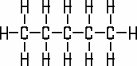 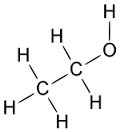 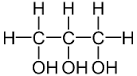 C2H6	C8H18CH4C2H5OHC2H6	C2H5OH CH4C3H8